Beste klant,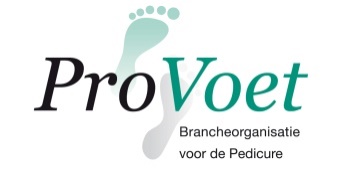 In verband met het heersende coronavirus heeft de brancheorganisatie voor pedicures ProVoet een protocol opgesteld voor behandelingen in de pedicurepraktijk. Als lid houd ik me uiteraard nauwgezet aan dit protocol.Als onderdeel van dit protocol wil ik u vragen uw afspraak te annuleren, indien u op één van de volgende vragen ‘ja’ antwoordt:Heeft u de afgelopen 24 uur of op dit moment één of meerdere van de volgende (milde) klachten: neusverkoudheid, hoesten, benauwdheid en/of koorts (vanaf 38 graden Celsius)?Heeft u op dit moment een huisgenoot/gezinslid met koorts en/of benauwdheidsklachten?Heeft u het nieuwe coronavirus gehad en is dit in de afgelopen 7 dagen vastgesteld (vastgesteld met een laboratoriumtest)?Heeft u een huisgenoot/gezinslid met het nieuwe coronavirus (vastgesteld met een laboratoriumtest) en heeft u in de afgelopen 14 dagen contact gehad met deze huisgenoot/gezinslid terwijl hij/zij nog klachten had?Bent u in thuisisolatie omdat u direct contact heeft gehad met iemand waarbij het nieuwe coronavirus is vastgesteld?Bij het betreden van de praktijk wil ik u vragen voor de deur te wachten totdat ik de deur voor u open. Na binnenkomst vraag ik u uw handen te desinfecteren. Tevens streef ik ernaar om samen met u zo goed mogelijk de 1,5 meter afstand te bewaren. Indien u dat wilt kunt u een mondmasker vragen ! Graag ook aandacht voor het volgende:Kom precies op tijd (niet te vroeg of te laat)Bij voorkeur betalen via een tikkie of overmaken (NL68ABNA0835079805 t.n.v. J. Hermes) of anders graag met gepast geldToiletbezoek is helaas niet mogelijkKoffie/thee mag niet worden aangebodenCoronatoeslagOm u een veilige behandeling te kunnen geven heb ik meer beschermingsmiddelen nodig voor u en mijzelf. Denk daarbij aan mondkapjes, disposable schorten, handschoenen en desinfectiemiddelen, die door de schaarste flink duurder zijn geworden. Helaas ben ik hierdoor genoodzaakt mijn tarief te verhogen naar € 34,-. Ik hoop dat u hiervoor begrip heeft.Ik kijk ernaar uit u binnenkort weer in mijn praktijk te mogen ontvangen !Met vriendelijke groet,JenniferPedicure Voorburg